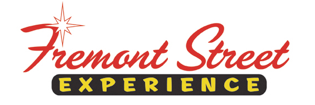 FOR IMMEDIATE RELEASEFremont Street Experience Presents Three Square Food Bank a Check for $12,000 Raised from SlotZilla™ Charity ChallengeClick to Tweet: (http://ctt.ec/qx4ea) .@FSELV donates $12,000 to @threesquareLV from @SlotzillaLV #CharityChallenge on Sept. 13! #LasVegasLas Vegas, Nev. – September 22, 2016 – Fremont Street Experience hosted a SlotZilla Charity Challenge to benefit Three Square Food Bank. On Tuesday, September 13 from 1 p.m. – 7 p.m., 100% of SlotZilla revenue from flights on the lower Zipline and upper Zoomline went to Three Square Food Bank. Fremont Street Experience’s Chief Marketing Officer, Paul McGuire, presented Three Square Food Bank a check for $12,000 on Monday, September 19.“Three Square Food Bank provides much-needed service in our community and Fremont Street Experience is happy to do our part to help by raising awareness and money to support the organization and its mission,” said Paul McGuire, chief marketing officer of Fremont Street Experience. “The money raised through the support of the community will allow Three Square Food Bank to provide 36,000 meals to people in need.” Photo Caption: From left to right: Molly Robinson, Development Officer for Three Square Food Bank; Paul McGuire, Chief Marketing Officer for Fremont Street Experience and Kari Goldberg, External Events Specialist for Three Square Food Bank. Fremont Street Experience presents a check for $12,000 to Three Square Food Bank. The proceeds were raised from SlotZilla revenue on September 13, 2016 from 1 – 7 p.m. Photo courtesy of Scott Roeben of Fremont Street Experience.About Fremont Street Experience
Fremont Street Experience, a five-block entertainment district located in historic downtown Las Vegas features Viva Vision, North America’s largest video screen - 1,500 feet long, 90 feet wide and suspended 90 feet above the urban pedestrian mall. Viva Vision features nightly spectacular light and sounds shows with 12.5 million LED lights and a 550,000-watt sound system.  Fremont Street Experience is a one-of-a-kind venue that includes free nightly concerts and entertainment on three stages. SlotZilla, the world’s most unique zipline attraction, features the 850-foot Zipline and the 1,750-foot Zoomline as people launch from a 12-story slot-machine themed takeoff platform to fly under the Viva Vision canopy. With direct pedestrian access to 8 casinos, more than 60 restaurants and specialty retail kiosks, Fremont Street Experience attracts more than 17 million annual visitors. Fremont Street Experience can be found online at www.vegasexperience.com.“Like” Fremont Street Experience on Facebook: https://www.facebook.com/FSE89101 “Follow” Fremont Street Experience (@FSELV) on Twitter: https://twitter.com/FSELV ###MEDIA CONTACT:Rachel Diehl/Mallory HannekePreferred Public Relations
702-254-5704 (Office)702-290-5962 (Rachel Cell)702-964-4222 (Mallory Cell)rachel@preferredpublicrelations.commallory@preferredpublicrelations.com 